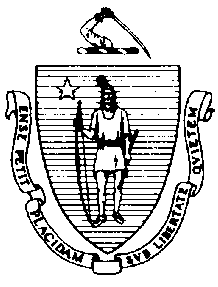 The Executive Office of Health and Human ServicesDepartment of Public HealthBureau of Environmental HealthCommunity Sanitation Program5 Randolph Street, Canton, MA 02021Phone: 781-828-7700 Fax: 781-828-7703February 23, 2018Joseph D. McDonald, Jr., SheriffPlymouth County Correctional Facility26 Long Pond RoadPlymouth, MA 02360Re: Facility Inspection - Plymouth County Correctional FacilityDear Sheriff McDonald:In accordance with M.G.L. c. 111, §§ 5, 20, and 21, as well as Massachusetts Department of Public Health (Department) Regulations 105 CMR 451.000: Minimum Health and Sanitation Standards and Inspection Procedures for Correctional Facilities; 105 CMR 480.000: Storage and Disposal of Infectious or Physically Dangerous Medical or Biological Waste (State Sanitary Code, Chapter VIII); 105 CMR 590.000: Minimum Sanitation Standards for Food Establishments (State Sanitary Code Chapter X); the 1999 Food Code; 105 CMR 520.000 Labeling; and 105 CMR 205.000 Minimum Standards Governing Medical Records and the Conduct of Physical Examinations in Correctional Facilities; I conducted an inspection of the Plymouth County Correctional Facility on February 21 and 22, 2018 accompanied by 		 Captain Eugene Irvine, Environmental Health and Safety Officer. Violations noted during the inspection are listed below including 82 repeat violations:HEALTH AND SAFETY VIOLATIONS(* indicates conditions documented on previous inspection reports)Front LobbyMain Area	No Violations NotedJanitor’s Closet	No Violations NotedMale Bathroom	No Violations NotedFemale Bathroom  				No Violations NotedAdministration AreaBreak Room # 1014	No Violations NotedMale Bathroom # 1013 105 CMR 451.123	Maintenance: Ceiling vent dustyFemale Bathroom # 1015105 CMR 451.123	Maintenance: Ceiling vent dustyAdministration - Main Hallway105 CMR 451.350	Structural Maintenance: Ceiling leaking in hallwayJanitor’s Closet # 1027 	No Violations NotedFemale Locker Room105 CMR 451.123*	Maintenance: Ceiling vent dusty above toilets105 CMR 451.123	Maintenance: Interior of light shield dirtyShowers	No Violations NotedMale Locker Room  105 CMR 451.123*	Maintenance: Ceiling vent dustyShowers105 CMR 451.123	Maintenance: Soap scum on walls in shower # 3Staff Gym	No Violations NotedIPS Office105 CMR 451.353	Interior Maintenance: Ceiling tiles water damaged outside IPS office105 CMR 451.350	Structural Maintenance: Ceiling leaking outside IPS officeKitchenStaff DiningStaff Dining Area	No Violations NotedStaff Serving LineFC 4-601.11(c)*	Cleaning of Equipment and Utensils, Objective: Nonfood contact surface dirty, interior of oven doors dirtyFC 3-305.11(A)(1)	Preventing Contamination from Premises: Food stored in an inappropriate location, coffee creamer left out on counterFC 4-903.11(A)(2)	Protection of Clean Items, Storing: Utensils not stored in an area where they are protected from contamination, utensils stored uncovered under serving lineKitchen AreaWarming Units	No Violations NotedBakery Area	No Violations NotedIce Machine	No Violations NotedOffice	No Violations NotedOffice Bathroom105 CMR 451.123	Maintenance: Ceiling vent dustyDry Storage	No Violations NotedTool Closet	No Violations NotedCooler # 2	No Violations NotedInmate Break Area	No Violations NotedInmate Bathroom105 CMR 451.123	Maintenance: Ceiling vent dustyJanitor’s ClosetFC 6-501.16	Maintenance and Operation; Cleaning: Wet mop stored in bucketFreezer # 1	No Violations NotedCooler # 3	No Violations NotedCooler # 4FC 6-501.11	Maintenance and Operation; Repairing: Facility not in good repair, ceiling cooling fan leaking waterCooler # 5	No Violations NotedFreezer # 6FC 3-202.15	Sources, Specifications; Specifications for Receiving: Package integrity, ice cream containers damagedPrep AreaFC 6-201.11*	Design, Construction and Installation: Floor not easily cleanable, floor damaged throughoutFC 4-601.11(c)*	Cleaning of Equipment and Utensils, Objective: Nonfood contact surface dirty, interior of oven doors dirtyFC 5-501.16(C)	Refuse, Recyclables, and Returnables; Numbers and Capacities: No conveniently located waste receptacle at handwashing sink2-Compartment Sink AreaFC 5-501.16(C)	Refuse, Recyclables, and Returnables; Numbers and Capacities: No conveniently 	located waste receptacle at handwashing sinkKettle Area	No Violations NotedDishwashing Machine Area	No Violations NotedLaundry105 CMR 451.353*	Interior Maintenance: Ceiling vent dirtyJanitor’s Closet	No Violations NotedOffice	No Violations NotedChemical Closet	No Violations NotedInmate Bathroom # 1058	No Violations NotedLoading Dock	No Violations NotedMaintenance # 1053Small Tool Room	No Violations NotedBathroom105 CMR 451.123*	Maintenance: Ceiling vent dirty105 CMR 451.123	Maintenance: Wet mop stored in bucketOffice	No Violations NotedOffice Bathroom	No Violations NotedAttorney Visits	No Violations NotedChapel105 CMR 451.353*	Interior Maintenance: Carpet dirty105 CMR 451.353	Interior Maintenance: Ceiling vent dirtyMedical Corridor	No Violations NotedHSUWaiting Room # M103	No Violations NotedStaff Break Room105 CMR 451.200	Food Storage, Preparation and Service: Food storage not in compliance with 	        105 CMR 590.000, interior of utensil storage unit dirty105 CMR 451.200	Food Storage, Preparation and Service: Food storage not in compliance with                105 CMR 590.000, unlabeled food containersNurse’s Station # M106	No Violations NotedStorage # M133	No Violations NotedRoom # M132105 CMR 451.110(A)	Hygiene Supplies at Toilet and Handwash Sink: No paper towels at handwash sink105 CMR 451.130	Plumbing: Plumbing not maintained in good repair, sink faucet leakingAutoclave # M131	No Violations NotedStaff Bathroom # M130105 CMR 451.130	Plumbing: Plumbing not maintained in good repair, faucet head loosePharmacy # M128105 CMR 451.110(A)	Hygiene Supplies at Toilet and Handwash Sink: No paper towels at handwash sink105 CMR 451.110(A)	Hygiene Supplies at Toilet and Handwash Sink: No soap at handwash sinkJanitor’s Closet # M127105 CMR 451.353	Interior Maintenance: Wet mop stored in sinkLaboratory # M126105 CMR 451.110(A)	Hygiene Supplies at Toilet and Handwash Sink: No paper towels at handwash sinkDentist # M124	No Violations NotedX-Ray Room # M123105 CMR 451.110(A)	Hygiene Supplies at Toilet and Handwash Sink: No paper towels at handwash sink105 CMR 451.110(A)	Hygiene Supplies at Toilet and Handwash Sink: No soap at handwash sinkInmate Bathroom # M122	No Violations NotedExam Room # M121	No Violations NotedRoom # M119	No Violations NotedRoom # 115	No Violations NotedHandicapped Bathroom	No Violations NotedOffice # M112	No Violations NotedCell # M113 - M116	No Violations NotedOffice # M117	No Violations NotedOffice # M118	No Violations NotedProperty	No Violations NotedBookingMain Area	No Violations NotedOffice # R112	No Violations NotedRecords # R106	No Violations NotedInmate Toilet # R105	No Violations NotedInmate Bathroom # R118	No Violations NotedJanitor’s Closet # R126105 CMR 451.353	Interior Maintenance: Unlabeled chemical bottlesShowers	No Violations NotedStaff Bathroom # R127	No Violations NotedKitchen Area105 CMR 451.126*	Hot Water: Hot water temperature recorded at 950FOfficer’s Landing	No Violations NotedWatch Cells	No Violations NotedHolding Cells105 CMR 451.353*	Interior Maintenance: Ceiling vent blocked in cell # R103105 CMR 451.353*	Interior Maintenance: Wall paint damaged in cell # R124Library	No Violations NotedLibrary Bathroom105 CMR 451.123	Maintenance: Ceiling vent dustyHuman Services # 1079105 CMR 451.353	Interior Maintenance: Ceiling tiles water stained105 CMR 451.353	Interior Maintenance: Floor covered with dust outside legal officeBreak Room105 CMR 451.200*	Food Storage, Preparation and Service: Food storage not in compliance with                105 CMR 590.000, unlabeled food in the refrigerator105 CMR 451.200	Food Storage, Preparation and Service: Food storage not in compliance with                105 CMR 590.000, food left out on table105 CMR 451.200	Food Storage, Preparation and Service: Food preparation not in compliance with          105 CMR 590.000, counter top damaged behind sink105 CMR 451.370	Garbage Storage: Garbage stored in an unsanitary condition, trash receptacle missing coverOffices	No Violations NotedStaff Bathroom # 1069 	No Violations NotedJanitor’s Closet # 1064 	No Violations NotedGymnasium105 CMR 451.353	Interior Maintenance: Landing dirty above officeMain HallwayFemale Staff Bathroom # 1039	No Violations NotedMale Staff Bathroom # 1040	No Violations NotedJanitor’s Closet # 1084105 CMR 451.353	Interior Maintenance: Floor dirtyStaff Bathroom # 1090	Unable to Inspect – In UseJanitor’s Closet # 1095105 CMR 451.353*	Interior Maintenance: Ceiling vent dustyStaff Bathroom # 1098	No Violations NotedStaff Bathroom # 1099	No Violations NotedStaff Bathroom # 1107	No Violations NotedJanitor’s Closet # 1108	No Violations NotedUnit Manager’s Office # 1112	No Violations NotedClassroom # 1102	No Violations NotedStaff Bathroom # 1102	No Violations NotedClassroom # 1110	No Violations NotedCell Blocks/PodsA1Trap	No Violations NotedClassroom105 CMR 451.353	Interior Maintenance: Ceiling tiles rustedSlop Sink	No Violations NotedBathroom105 CMR 451.130	Plumbing: Plumbing not maintained in good repair, faucet loose at sink # 2Showers105 CMR 451.123*	Maintenance: Ceiling vent dusty outside showersCell # A107 - A110	No Violations NotedMain Area – Dorm Bunks105 CMR 451.322*	Cell Size: Inadequate floor space in dorm area105 CMR 451.353*	Interior Maintenance: Several ceiling vents dustyBS101Trap – First Floor	No Violations NotedSlop Sink	No Violations NotedBathroom  	No Violations NotedShowers105 CMR 451.123*	Maintenance: Ceiling vent dusty outside showers105 CMR 451.123	Maintenance: Soap scum on walls in shower # 7105 CMR 451.123	Maintenance: Floor dirty in shower # 5Main Area – Dorm Bunks105 CMR 451.322*	Cell Size: Inadequate floor space in dorm area105 CMR 451.353*	Interior Maintenance: Ceiling vents dustyBN101Slop Sink	No Violations NotedBathroom  	No Violations NotedShowers	105 CMR 451.123*	Maintenance: Ceiling vent dusty outside showers105 CMR 451.123	Maintenance: Curtain missing in shower # 2, 3, and 7Main Area – Dorm Bunks105 CMR 451.322*	Cell Size: Inadequate floor space in dorm area105 CMR 451.353*	Interior Maintenance: Ceiling vents dustyBS201Trap – Second Floor	No Violations NotedSlop Sink	No Violations NotedBathroom	No Violations NotedShowers105 CMR 451.123	Maintenance: Ceiling vent dusty outside showers105 CMR 451.123	Maintenance: Light fixture rusted inside shower # 1 - 7  105 CMR 451.130	Plumbing: Plumbing not maintained in good repair, shower # 4 leakingMain Area – Dorm Bunks105 CMR 451.322*	Cell Size: Inadequate floor space in dorm area105 CMR 451.353*	Interior Maintenance: Ceiling vents dustyBN201Slop Sink	No Violations NotedBathroom	No Violations NotedShowers105 CMR 451.123*	Maintenance: Ceiling vent dusty outside showers105 CMR 451.123*	Maintenance: Curtain missing in shower # 6 and 7Main Area – Dorm Bunks105 CMR 451.322*	Cell Size: Inadequate floor space in dorm area105 CMR 451.353*	Interior Maintenance: Ceiling vents dusty105 CMR 451.353	Interior Maintenance: Baseboard damaged near wall phonesC1Main Area	No Violations NotedSlop Sink	No Violations NotedShowers105 CMR 451.130	Plumbing: Plumbing not maintained in good repair, shower # 2 and 9 leaking105 CMR 451.123	Maintenance: Walls dirty in shower # 9Recreation Deck	No Violations NotedSecond Floor – Rooms	No Violations NotedCells105 CMR 451.321*	Cell Size: Inadequate floor space in all cells105 CMR 451.140	Adequate Ventilation: Inadequate ventilation, wall vent blocked in cell # 109 and 111105 CMR 451.353	Interior Maintenance: Ceiling paint damaged in cell # 116DN1Main Area	No Violations NotedSlop Sink105 CMR 451.353	Interior Maintenance: Noxious odorShowers – 1st Floor105 CMR 451.123	Maintenance: Walls stained in shower # 3Showers – 2nd Floor105 CMR 451.123	Maintenance: Walls stained in shower # 5Recreation Deck105 CMR 451.353*	Interior Maintenance: Wall paint damagedSecond Floor – Rooms105 CMR 451.353	Interior Maintenance: Floor dirty in room # 208105 CMR 451.353	Interior Maintenance: Ceiling vent dusty in room # 208Cells105 CMR 451.321*	Cell Size: Inadequate floor space in all cells105 CMR 451.140	Adequate Ventilation: Inadequate ventilation, wall vent blocked in cell # 207DS1Main Area105 CMR 451.353	Interior Maintenance: Wall stained near recreational doorSlop Sink	No Violations NotedShowers – 1st Floor	No Violations NotedShowers – 2nd Floor105 CMR 451.123	Maintenance: Soap scum on walls in shower # 5Recreation Deck	No Violations NotedSecond Floor – Rooms	No Violations NotedCells105 CMR 451.321*	Cell Size: Inadequate floor space in all cellsE1Main Area	No Violations NotedSlop Sink105 CMR 451.353*	Interior Maintenance: Wall vent dustyShowers105 CMR 451.123*	Maintenance: Mold on ceiling outside showersRecreation Deck105 CMR 451.353	Interior Maintenance: Wall paint damagedSecond Floor – Rooms105 CMR 451.353*	Interior Maintenance: Ceiling tiles damaged in room # 238Cells105 CMR 451.321*	Cell Size: Inadequate floor space in all cells105 CMR 451.140	Adequate Ventilation: Inadequate ventilation, wall vent blocked in cell # 220, 229, 230, and 233FN1Main Area	No Violations NotedSlop Sink	No Violations NotedRecreation Deck105 CMR 451.353*	Interior Maintenance: Wall paint damaged105 CMR 451.353*	Interior Maintenance: Wall dirtyShowers – 1st Floor105 CMR 451.123	Maintenance: Soap scum on walls in shower # 1105 CMR 451.123	Maintenance: Walls dirty in shower # 2 and 3Showers – 2nd Floor105 CMR 451.123	Maintenance: Ceiling tiles stained outside showers105 CMR 451.123	Maintenance: Walls dirty in shower # 4, 5, 6, and 7105 CMR 451.123	Maintenance: Mold on ceiling outside showersSecond Floor – Rooms	No Violations NotedCells105 CMR 451.321*	Cell Size: Inadequate floor space in all cellsFS1Main Area	No Violations NotedSlop Sink105 CMR 451.353	Interior Maintenance: Ceiling vent dustyShowers – 1st Floor105 CMR 451.123*	Maintenance: Walls dirty in shower # 1105 CMR 451.123	Maintenance: Shower # 3 leaking105 CMR 451.123	Maintenance: Mold on ceiling outside showersShowers – 2nd Floor105 CMR 451.123*	Maintenance: Walls dirty in shower # 5105 CMR 451.123	Maintenance: Walls dirty in shower # 7105 CMR 451.123	Maintenance: Mold on ceiling outside showersRecreation Deck105 CMR 451.353*	Interior Maintenance: Wall paint damaged105 CMR 451.353*	Interior Maintenance: Wall dirtySecond Floor – Rooms	No Violations NotedCells105 CMR 451.321*	Cell Size: Inadequate floor space in all cells105 CMR 451.103	Mattresses: Mattress damaged in cell # 101H1Main Area	No Violations NotedSlop Sink	No Violations NotedShowers105 CMR 451.123*	Maintenance: Mold on ceiling outside showers105 CMR 451.123	Maintenance: Staircase rusted outside showersRecreation Deck105 CMR 451.353*	Interior Maintenance: Wall paint damaged105 CMR 451.353*	Interior Maintenance: Wall dirtySecond Floor – Rooms105 CMR 451.353	Interior Maintenance: Ceiling vent blocked in room # 238105 CMR 451.353	Interior Maintenance: Floor dirty in room # 238Cells105 CMR 451.321*	Cell Size: Inadequate floor space in all cells105 CMR 451.140	Adequate Ventilation: Inadequate ventilation, wall vent blocked in cell # 207 and 212105 CMR 451.353	Interior Maintenance: Wall paint damaged in cell # 102, 111, 113, 114, 115, 125, 216, 229, 231, and 234G BlockMain Area	No Violations NotedGE SouthSlop Sink105 CMR 451.353	Interior Maintenance: Wet mop stored in sinkShowers	No Violations NotedChemical Storage	No Violations NotedCells105 CMR 451.321*	Cell Size: Inadequate floor space in all cells105 CMR 451.140	Adequate Ventilation: Inadequate ventilation, wall vent blocked in cell # 104, 108, 201, and 206GE North105 CMR 451.353*	Interior Maintenance: Ceiling tiles water damagedSlop Sink105 CMR 451.353*	Interior Maintenance: Unlabeled chemical bottleShowers105 CMR 451.123*	Maintenance: Ceiling vents dusty outside showers105 CMR 451.123	Maintenance: Shower # 2 dirtyRecreation Deck	No Violations NotedCells105 CMR 451.321*	Cell Size: Inadequate floor space in all cells105 CMR 451.140*	Adequate Ventilation: Inadequate ventilation, wall vent blocked in cell # 213105 CMR 451.140	Adequate Ventilation: Inadequate ventilation, wall vent blocked in cell # 109, 114, 115, 117, 210, 216, and 218105 CMR 451.353*	Interior Maintenance: Light fixture blocked in cell # 118105 CMR 451.353	Interior Maintenance: Light fixture blocked in cell # 110 and 217GW North105 CMR 451.353*	Interior Maintenance: Floor paint damagedSlop Sink	No Violations NotedShowers105 CMR 451.123*	Maintenance: Ceiling vents dusty in shower areaCells105 CMR 451.321*	Cell Size: Inadequate floor space in all cells105 CMR 451.353	Interior Maintenance: Light fixture blocked in cell # 110 and 211105 CMR 451.140	Adequate Ventilation: Inadequate ventilation, wall vent blocked in cell # 109, 112, 115, 116, 117, 118, 210, 212, 214, 215, and 218GW SouthSlop Sink	No Violations NotedShowers105 CMR 451.123*	Maintenance: Floor dirty in shower # 1 and 2Cells105 CMR 451.140*	Adequate Ventilation: Inadequate ventilation, wall vent blocked in cell # 204 and 207105 CMR 451.140	Adequate Ventilation: Inadequate ventilation, wall vent blocked in cell # 105, 107, 108, 201, 202, 203, 206, and 208105 CMR 451.353	Interior Maintenance: Light fixture blocked in cell # 106 and 2083rd FloorMain HallwayJanitor’s Closet # 3022	No Violations NotedStaff Bathroom # 3021	No Violations NotedStorage # 3020	No Violations NotedJanitor’s Closet # 3018	No Violations NotedClassroom # 3015	No Violations NotedStorage # 3011Unable to Inspect – Under ConstructionJanitor’s Closet # 3010105 CMR 451.353*	Interior Maintenance: Ceiling vent dustyStaff Bathroom # 3009	No Violations NotedBreak Room # 3008105 CMR 451.200*	Food Storage, Preparation and Service: Food preparation not in compliance with          105 CMR 590.000, interior of microwave oven dirty 105 CMR 451.353*	Interior Maintenance: Wall fan dustyJanitor’s Closet # 3006	No Violations NotedClassroom # 3005	No Violations Noted Storage # 3004	No Violations NotedStaff Bathroom # 3003	No Violations Noted3rd Floor - Cell Blocks/PodsC3Main Area	No Violations NotedSlop Sink	No Violations NotedShowers105 CMR 451.123	Maintenance: Ceiling vent clogged in shower # 6, 7, 8, and 9105 CMR 451.123	Maintenance: Staircase rusted outside showersRecreation Deck	No Violations NotedSecond Floor – Rooms105 CMR 451.353	Interior Maintenance: Ceiling vent dusty in room # 437Cells105 CMR 451.321*	Cell Size: Inadequate floor space in all cells105 CMR 451.140*	Adequate Ventilation: Inadequate ventilation, wall vent blocked in cell # 422105 CMR 451.140	Adequate Ventilation: Inadequate ventilation, wall vent blocked in cell # 322, 323, 402, 410, 419, 423, 424, 425, 427, and 433DN3Main Area	No Violations NotedSlop Sink	No Violations NotedShowers – 1st Floor	No Violations NotedShowers – 2nd Floor	No Violations NotedRecreation Deck	No Violations NotedSecond Floor – Rooms	No Violations NotedCells105 CMR 451.321*	Cell Size: Inadequate floor space in all cellsDS3Main Area	No Violations NotedSlop Sink105 CMR 451.353*	Interior Maintenance: Ceiling vent dustyShowers – 1st Floor105 CMR 451.123	Maintenance: Wall vent dusty in shower # 3Showers – 2nd Floor105 CMR 451.123	Maintenance: Walls dirty in shower # 4, 5, 6, and 7105 CMR 451.123	Maintenance: Ceiling vent dusty in shower # 4, 5, 6, and 7Recreation Deck	No Violations NotedSecond Floor – Rooms	No Violations NotedCells105 CMR 451.321*	Cell Size: Inadequate floor space in all cellsE3Main Area	No Violations NotedSlop Sink105 CMR 451.130	Plumbing: Plumbing not maintained in good repair, faucet leaking105 CMR 451.353	Interior Maintenance: Ceiling vent dustyShowers105 CMR 451.130	Plumbing: Plumbing not maintained in good repair, shower # 8 leaking105 CMR 451.123	Maintenance: Wall paint surface damaged in shower # 7105 CMR 451.123	Maintenance: Walls stained in shower # 7Second Floor – Rooms105 CMR 451.353	Interior Maintenance: Ceiling vents dirty in room # 437 and 438105 CMR 451.353	Interior Maintenance: Outlet cover missing in room # 437Cells105 CMR 451.321*	Cell Size: Inadequate floor space in all cells105 CMR 451.140*	Adequate Ventilation: Inadequate ventilation, wall vent blocked in cell # 305 and 311105 CMR 451.140	Adequate Ventilation: Inadequate ventilation, wall vent blocked in cell # 303, 307, 407, and 411105 CMR 451.353	Interior Maintenance: Wall paint damaged in cell # 306, 401, and 423FS3Main Area105 CMR 451.353	Interior Maintenance: Ceiling tiles water damagedSlop Sink	No Violations NotedMedical Room	No Violations NotedShowers – 1st Floor	No Violations NotedShowers – 2nd Floor105 CMR 451.123*	Maintenance: Soap scum on walls in shower # 4 and 5105 CMR 451.123	Maintenance: Soap scum on walls in shower # 6 and 7105 CMR 451.123	Maintenance: Floor paint damaged outside showersSecond Floor – Rooms105 CMR 451.353	Interior Maintenance: Outlet cover missing in room # 408105 CMR 451.353	Interior Maintenance: Ceiling vent dirty in room # 409Cells105 CMR 451.321*	Cell Size: Inadequate floor space in all cellsFN3Main Area105 CMR 451.353*	Interior Maintenance: Ceiling vents dustySlop Sink	No Violations NotedShowers – 1st Floor	No Violations NotedShowers – 2nd Floor105 CMR 451.123	Maintenance: Soap scum on walls in shower # 5 and 6Second Floor – Rooms105 CMR 451.353	Interior Maintenance: Ceiling vent dirty in room # 408Cells105 CMR 451.321*	Cell Size: Inadequate floor space in all cells105 CMR 451.353*	Interior Maintenance: Ceiling paint damaged in cell # 307105 CMR 451.353	Interior Maintenance: Wall paint damaged in cell # 305 and 306H3Main Area105 CMR 451.350*	Structural Maintenance: Ceiling leaking in back stairwellSlop Sink	No Violations NotedShowers105 CMR 451.123	Maintenance: Ceiling vent dusty in shower # 8 and 9105 CMR 451.123	Maintenance: Mold on ceiling outside showersCells105 CMR 451.321*	Cell Size: Inadequate floor space in all cellsGarageBathroom # W124	No Violations NotedJanitor’s Closet # W123	No Violations NotedPrint Shop	No Violations NotedInmate Bathroom	No Violations NotedStaff Bathroom	No Violations NotedJanitor’s Closet	No Violations NotedJanitor’s Closet # W111	No Violations NotedWarehouse – Support BuildingFreezer # 1	No Violations NotedFreezer # 2	No Violations NotedFridge # 1	No Violations NotedFridge # 2	No Violations NotedMale Bathroom	No Violations NotedFemale Bathroom	No Violations NotedInmate Bathroom	No Violations NotedJanitor’s Closet	No Violations NotedUniforms	No Violations NotedWork Crew AreaBathroom	No Violations NotedBreak Area	No Violations NotedRecord Storage	No Violations NotedK9 UnitFemale Bathroom	No Violations NotedBathroom # 2	No Violations NotedJanitor’s Closet105 CMR 451.353	Interior Maintenance: Unlabeled chemical bottlesLaundry105 CMR 451.353	Interior Maintenance: Ceiling tiles water damaged outside laundry roomObservations and Recommendations The inmate population was 1,027 at the time of inspection.On the first day of the inspection, the 3-compartment sink in the kitchen was removed while new flooring was installed. On the second day of the inspection, a new 3-compartment sink was being installed. The two warewash machines and the two 2-compartment sinks in the prep area were used to wash equipment while the 3-compartment sink was disconnected.At the time of inspection, the Department recommended that metering faucets throughout the facility be adjusted so they remain running for 20 seconds at minimum. This will allow for the hot water to reach the desired range of 1100F – 1300F and provide the opportunity for staff and inmates to thoroughly wash their hands.This facility does not comply with the Department’s Regulations cited above. In accordance with 105 CMR 451.404, please submit a plan of correction within 10 working days of receipt of this notice, indicating the specific corrective steps to be taken, a timetable for such steps, and the date by which correction will be achieved. The plan should be signed by the Superintendent or Administrator and submitted to my attention, at the address listed above.To review the specific regulatory requirements please visit our website at www.mass.gov/dph/dcs and click on "Correctional Facilities" (available in both PDF and RTF formats).To review the Food Establishment regulations please visit the Food Protection website at www.mass.gov/dph/fpp and click on “Food Protection Regulations”. Then under “Retail” click “105 CMR 590.000 - State Sanitary Code Chapter X – Minimum Sanitation Standards for Food Establishments” and “1999 Food Code”.To review the Labeling regulations please visit the Food Protection website at www.mass.gov/dph/fpp and click on “Food Protection Regulations”. Then under “General Food Regulations” click “105 CMR 520.000: Labeling.” This inspection report is signed and certified under the pains and penalties of perjury.									Sincerely,									Nicholas Gale 									Environmental Health Inspector, CSP, BEHcc:	Jana Ferguson, Director, BEH	Steven Hughes, Director, CSP, BEHMarylou Sudders, Secretary, Executive Office of Health and Human Services 	Thomas Turco, Commissioner, DOCAntone Moniz, Superintendent	Captain Eugene Irvine, EHSOMichelle Roberts, MA, CHO, Health Director, Plymouth Health Department 	Clerk, Massachusetts House of Representatives	Clerk, Massachusetts Senate	Daniel Bennett, Secretary, EOPSSNelson Alves, Director, Policy Development and Compliance Unit CHARLES D. BAKERGovernorKARYN E. POLITOLieutenant Governor  